Урок по математике в 1 классе.          Дата -------------                                     Отрезок и его частиЧисло и цифра 7Цель: педагогическая: создание условий для нахождения неизвестных компонентов при сложении и вычитании; ученическая: в результате освоения данного модуля обучающиеся овладеют умением устанавливать взаимосвязь между целым отрезком и его частями, складывать и вычитать числа в пределах 6, создание условий для  изучения числа 7, нахождения неизвестных компонентов при сложении и вычитании; ученическая: в результате освоения данного модуля обучающиеся овладеют умением соотносить цифру 7 с числом предметов, узнают место числа 7 в натуральном ряду чисел, научатся складывать и вычитать числа в пределах 7.Тип, вид  урока: постановка и решение учебной задачи.Универсальные учебные действия (метапредметные)Личностные: самостоятельное определение и высказывание самых простых, общих для всех людей правил поведения.Регулятивные: определение, формулирование учебной задачи на уроке в диалоге с учителем и одноклассниками; оценка своей работы по заданным критериям, соотнесение своей оценки с оценкой учителя, отметка изменений в своих действиях, сравнение своих достижений (во времени).Познавательные: обучение высказываниям своих предположений, ориентированию в учебнике; анализ и сравнение предметов, геометрических фигур, выявление и выражение в речи признаков их сходства и различия;выделение и формулирование проблемы, отличие неизвестного от уже известного в способе действия в диалоге с учителем и одноклассниками.Коммуникативные: построение простого речевого высказывания; использование математической терминологии в устной и письменной речи,специальных знаков при организации коммуникации между учащимися; умение в рамках совместной учебной деятельности слушать других.Образовательные (цифровые) ресурсы: демонстрационный материал (рисунок зайца, домика), таблицы компонентов. ОР: у учителя – карточки  с  цифрами,  образец  написания цифры 7, рисунки, цветные полоски (изображение частей отрезка); у обучающихся – цифровой «веер».Сценарий урокаI. Организационное начало.Ну-ка, проверь, дружок,Ты готов начать урок?Всё ль на месте, всё ль в порядке:Ручка, книжка и тетрадка?Все ли правильно сидят?Все ль внимательно глядят?II. Актуализация и фиксирование индивидуального затруднения  в пробном учебном действии.Личностные  УУД: самостоятельное определение и высказывание самых простых, общих для всех людей правил поведения.Познавательные  УУД: выделение и формулирование познавательных целей и задач, выбор наиболее эффективных  способов решения с помощью учителя; умение осуществлять действия по образцу и заданному правилу, обозначая информацию моделью; расширение понятийной базы и использование новых понятий за счёт средств речевого отображения нового способа предметных действий с моделями.Регулятивные УУД: определение цели деятельности учебного процесса с помощью учителя, принятие и выполнение практических задач; способность отличать новое знание от уже известного; овладение навыками преобразования объекта из чувственной формы в модель, выделяя существенные характеристики объекта.Коммуникативные УУД: представление цели и задачи конкретного содержания в устной речи с помощью учителя и пошаговое их выполнение; овладение навыками оформления своих мыслей в устной и письменной речи (на уровне небольшого текста); следование психологическим принципам общения, владея адекватным межличностным восприятием.1. Ритмический счёт через 61) счёт от 1 до 10 (прямой и обратный);2) счёт до 10 (прямой и обратный) (называется пара чисел: один, два; три, четыре и т. д.);3) счёт до 20 прямой («цепочкой»).2. Игра «Молчанка».Ответы показывать с помощью цифрового «веера».– Какое число стоит перед числом 4?– Какое число следует за числом 5?– Какое число стоит между числами 2 и 4?– Какие числа являются соседями числа 6?3. Компоненты сложения и вычитания.– Помогите зайчонку заполнить пустые клеточки.Учащиеся повторяют названия компонентов, объясняют методом подбора нахождение неизвестных компонентов.III. Открытие нового.1. Геометрическая фигура – отрезок.– Однажды маленький зайчонок отправился на прогулку по лесу. Неожиданно из лесной чащи выскочил голодный волк. У бедного зайчонка есть несколько дорожек, по которым он может попасть домой.– Подскажите, по какой дорожке надо бежать зайчонку, чтобы поскорее добраться до домика. (По прямой.)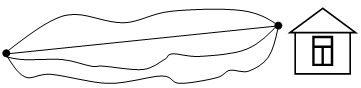 – Почему по прямой? (Она короче других.)– Как в математике называется эта дорожка? (Отрезок.)– Отрезок – это геометрическая фигура, часть прямой.2. Построение отрезков. Работа в тетради (практическая).– Что нужно, чтобы построить отрезок? Один из обучающихся работает у доски.– Поставим две точки и назовём их К и М. Приложим линейку и соединим эти точки прямой линией.Демонстрация разных вариантов приложения линейки  правильный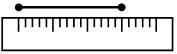 – Посмотрите внимательно на доску. Здесь показаны различные варианты построения отрезков.– Укажите правильный вариант.а) 	б) 	в) 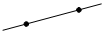 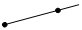 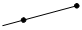 г) 		д) 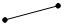 – Почему вариант г), по вашему мнению, правильный вариант?– Как же можно обозначить отрезок?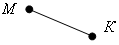 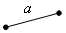 3. Понятие об отрезке, его обозначение и построение.Работа с учебником-тетрадью: № 1–3, с. 1. Взаимопроверка.4. Число и цифра 7.– Отгадайте загадку:В этой книге шесть листов простых,А седьмой – золотой.– О какой книге идёт речь? (Календарь.)– Какие шесть листов простых и золотой седьмой? (Дни недели.)– Назовите эти дни по порядку.– Почему седьмой день называют золотым? (Воскресенье – выходной после трудовой недели.)Историческая справка.Число 7 играло большую роль в древней мифологии (7 римских богов, 7 чудес света в Древней Греции и т. д.). Сохранило эту роль и в литературе. Назовите!– Покажите цифру, обозначающую количество дней в неделе.– По загадке объясните, как получили число 7. (6 + 1 = 7.)5. Написание цифры 7.– На что похожа цифра 7?Вот семёрка – кочерга.У неё одна нога. 			С. МаршакСемь – точно острая коса.Коси, коса, пока остра.			Г. Виеру6. Письмо цифры 7 в тетради по образцу (с. 3).7. Состав числа 7. С. 2 учебника-тетради. Демонстрационное табло.– Ряд чисел  место цифры 7 в числовом ряду.– Получение числа 7 на числовом отрезке.– Игровые кости домино  состав числа 7.8. Части отрезка: № 4, с. 1.– Рассмотрите внимательно чертёж.– Сколько отрезков вы видите?– Какие это отрезки? Назовите их.– Что заметили? На что обратили внимание? (Отрезок АС разбит на 2 части, на два отрезка АБ и БС. Отрезок АС – это целое, он самый большой.)– Рассмотрите внимательно чертёж в задании № 5, с. 1. – Что вы можете рассказать? (Отрезок в – это целое. Он разбит на части – на отрезки а, б.)– Попробуйте объяснить записи к этому чертежу.– Что значит а + б = в? (Если сложить части а и б, то получится весь отрезок в. Если сложить части в другом порядке, то всё равно получим отрезок в: б + а = в.Если из всего отрезка взять часть а, то останется другая часть б: 
в – а = б.Если из всего отрезка взять часть б, то останется другая часть а: 
в – б = а.)IV. Первичное закрепление и повторение пройденного.1. Практическая работа (самостоятельно).– Начертите в тетради отрезок длиной 6 клеток. Обозначьте его буквой С. Разделите его на две части: К и Р.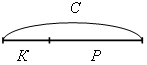 – Составьте, запишите и обоснуйте с помощью чертежа 4 равенства.– Что у вас получилось? Физкультминутка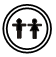 2. Проверка  сформированности  вычислительных  навыков  в пределах 6: № 6, с. 1. Самостоятельная работа на 2–3 мин.Фронтальная проверка.3. Состав числа 6: № 7, с. 1.– Рассмотрите внимательно рисунок.– Почему над ним записано выражение 1 + 5?– Можно ли данное выражение записать по-другому?– Какое свойство сложения использовали?Аналогично выполняют остальные задания. Можно закрепить название компонентов действия сложения.4. Закономерность с регулярным изменением. Работа в прописи.Выполнение задания после предварительного анализа (фронтальное объяснение).V. Отработка  состава  числа  7  с  помощью  разбивки  отрезка на части. 1.Работа по учебнику-тетради: № 1, с. 2. а) Повторить соотношение между целым отрезком и его частью.– Что изображено на доске? Сколько отрезков? Назовите их.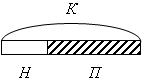 Н + П = К		К – Н = ПП + Н = К	 	К – П = НРабота аналогична – см. конспект урока 39 (ч. 2), п. III, 4.б) Составление числовых равенств по рисункам => отработка состава числа 7.2. Последовательность числового ряда от 1 до 7 (в прямом и обратном порядке): № 6, с. 3.  Путешествие  с  гномами  по  пенькам  и  развешивание фонариков.3. Решение  примеров  в  два  действия  с  помощью  числового отрезка.– Прочитайте числовое выражение: 4 + 3 – 2 =– Где на числовом отрезке стоит точка красная?– Откуда начинаем движение?– В какую сторону проводим стрелку и на сколько единиц?– В какую точку попали?– Как будем действовать дальше?– Какой результат получили?– Запишите полученный результат.Аналогично выполняют другое выражение.4. Сравнение чисел в пределах 7 (методом подбора пар) с помощью рисунков: № 3, с. 2. Фронтальная работа.5. Взаимосвязь между целым отрезком и его частями. Составление равенств: № 4, с. 3. Самостоятельная работа.6.  Решение числовых выражений в одно и несколько действий (с комментированием): № 5, с. 3.– Как связаны между собой примеры каждого столбика? (Ответ каждого примера совпадает с первым числом в записи следующего  круговые примеры.)7. Логическая таблица.Анализируя и рассуждая, выясняют, что недостающая фигура – 6.8. Последовательное  изменение  некоторого  признака.  Работа в прописи.VI. Итог.– Что узнали нового?– Что для вас было самым трудным?– Что было самым интересным?– Что нужно повторить?а231а6666в432в32а + в66а – в15